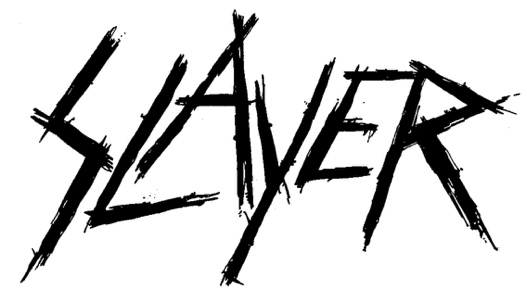 FOR IMMEDIATE RELEASESLAYER SELLS OUT LOS ANGELES FORUM IN ONE DAYOVERWHELMING DEMAND SEES SECOND LA. FORUM SHOWADDED TO SLAYER'S FINAL WORLD TOURNovember 29 and November 30:  A Two-Night, Back-to-Back Send-offFor Southern California's Hometown BandLOS ANGELES, CA - Tuesday, July 16, 2019 - Tickets for Slayer's November 30 show at the Los Angeles Forum went on sale last Friday and by the end of the day, had sold out.  Due to the quick sell out, today Slayer announces a second Forum show now confirmed for Friday, November 29 for fans who may have missed out on getting tickets.  This show is the last addition to Slayer's Final World Tour.  Tickets go on sale this Friday, July 19 at 10AM (local).  Log on to www.slayer.net for all ticketing and VIP package details.The Final Campaign, Leg Seven of Slayer's Final World Tour, kicks off in Asheville, NC on November 2 and will wrap with two nights at the L.A. Forum on November 29 and November 30, seeing the band end its touring career in Southern California where it all began back in 1981**.  Primus, Ministry and Philip H. Anselmo & The Illegals performing a vulgar display of Pantera, will support on all dates.Slayer just wrapped Leg Six of its Final World Tour with headline and festival dates in Europe and will perform at various North American festivals over the summer, including Chaos AB (Edmonton), Heavy Montreal (Montreal), Riot Fest (Chicago) and Exit 111 (Manchester, TN).  All remaining dates of this last Slayer trek are below.** Go HERE for the Slayer Timeline.JULY26 Chaos AB Festival, Edmonton, AB28 Heavy Montreal, Parc Jean-Drapeau, Montreal, QC AUGUST 2 Wacken Open Air, Wacken, Germany 3 Hanns-MMartin-Schleyer-Halle, Stuttgart, Germany SEPTEMBER 13 Riot Fest, Chicago, IL 27 Coliseo General Ruminahui, Quito, Ecuador29 Estadio Luna Park, Buenos Aires, Argentina OCTOBER  4 Rock In Rio, Rio De Janiero, Brazil 6 Gets Louder Festival, Santiago, Chile 11 Exit 111 Festival, Great Stage Park, Manchester, TNNOVEMBER 2   Explore Asheville Arena, Asheville, NC 3   PNC Arena, Raleigh, NC 5   Salem Civic Center, Salem, VA 6   Giant Center, Hershey, PA 8   Mass Mutual Center, Springfield, MA 9   Madison Square Garden, New York, NY11  KFC Yum! Center, Louisville, KY12  Nationwide Arena, Columbus, OH14  TaxSlayer Arena, Moline, IL15  Denny Sanford Premier Center, Sioux Falls, SD17  Fargodome, Fargo, ND18  CHI Health Center, Omaha, NE20  Broadmore World Arena, Colorado Springs, CO 22  First Interstate Arena at MetraPark, Billings, MT24  Spokane Arena, Spokane, WA26  Oracle Arena, Oakland, CA27  Grand Garden Arena, Las Vegas, NV29  The Forum, Los Angeles, CA - ADDED SHOW30  The Forum, Los Angeles, CA#     #     #